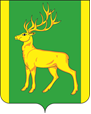 РОССИЙСКАЯ ФЕДЕРАЦИЯИРКУТСКАЯ ОБЛАСТЬАДМИНИСТРАЦИЯ МУНИЦИПАЛЬНОГО ОБРАЗОВАНИЯКУЙТУНСКИЙ РАЙОНП О С Т А Н О В Л Е Н И Е« 11 » декабря 2023 г.                                    р.п. Куйтун                                                   № 992-пОб утверждении Плана районных мероприятий, приуроченных ко Дню Конституции Российской ФедерацииВ связи с празднованием государственного праздника Дня Конституции Российской Федерации, в соответствии с Федеральным законом от 13 марта 1995 г. N 32-ФЗ "О днях воинской славы и памятных датах России", руководствуясь статьями 37, 46 Устава муниципального образования Куйтунский район, администрация муниципального образования Куйтунский районП О С Т А Н О В Л Я Е Т:Утвердить План районных мероприятий учреждений культуры, приуроченных ко Дню Конституции Российской Федерации в 2023 году, согласно приложению 1 к настоящему постановлению.Отделу организационной и кадровой работы администрации муниципального образования Куйтунский район разместить настоящее постановление в сетевом издании «Официальный сайт муниципального образования Куйтунский район» в информационно-телекоммуникационной сети «Интернет» куйтунскийрайон.рф;Настоящее постановление вступает в силу со дня его подписания.Контроль за исполнением настоящего постановления возложить на заместителя мэра по социальным вопросам муниципального образования Куйтунский район Шупрунову Т.П.Мэр муниципального образования  Куйтунский район                                                                                                     А.А. НепомнящийПриложение 1к постановлению администрации муниципального образования Куйтунский район от «11» декабря 2023 г. № 992-пПлан районных мероприятий учреждений культуры, приуроченных ко Дню Конституции Российской Федерации№ п/пНаименования учрежденияНазвание мероприятияФорма проведения мероприятияДата, место и время проведения мероприятияОтветственныйРайонные учреждения культурыРайонные учреждения культурыРайонные учреждения культурыРайонные учреждения культурыРайонные учреждения культурыРайонные учреждения культуры1Муниципальное казенное учреждение культуры "Социально-культурное объединение"“Хранители истории” ,
 “Мы граждане России”Информационно- просветительское мероприятие в рамках торжественного закрытия федеральных проектов 18.12.2023 г в 15.00 ч.Сизова Н.Е., совместно с представителями РДДМ "Движение первых"1Муниципальное казенное учреждение культуры "Социально-культурное объединение"“Хранители истории” ,
 “Мы граждане России”Информационно- просветительское мероприятие в рамках торжественного закрытия федеральных проектов 18.12.2023 г в 15.00 ч.Сизова Н.Е., совместно с представителями РДДМ "Движение первых"1Муниципальное казенное учреждение культуры "Социально-культурное объединение"“Хранители истории” ,
 “Мы граждане России”Информационно- просветительское мероприятие в рамках торжественного закрытия федеральных проектов 18.12.2023 г в 15.00 ч.Сизова Н.Е., совместно с представителями РДДМ "Движение первых"1Муниципальное казенное учреждение культуры "Социально-культурное объединение"“Хранители истории” ,
 “Мы граждане России”Информационно- просветительское мероприятие в рамках торжественного закрытия федеральных проектов 18.12.2023 г в 15.00 ч.Сизова Н.Е., совместно с представителями РДДМ "Движение первых"2МКУК "Куйтунская межпоселенческая районная библиотека им. В.П.Скифа”“Слово о правах и обязанностях”«Конституция России–гордость народа!»web-квесткнижная выставка12.12.2023 г сайт 12.12.2023 гШаура Т.Д. 3Муниципальное казенное учреждение дополнительного образования "Межпоселенческая детская школа искусств" (МКУ ДО МДШИ)“О важном”Выставка онлайн плакатов, посвященных Дню Конституции, выполненных учащимися МДШИ, и опубликованные в  онлайн-группе школы. 12.12.2023 гШевелева О.П.